OCTOBER 2017OCTOBER 2017OCTOBER 2017OCTOBER 2017OCTOBER 2017OCTOBER 2017OCTOBER 2017SundayMondayTuesdayWednesdayThursdayFridaySaturday1Isaiah 10: 1-2Pray for justice for all.Think about how you can help someone in need.2Psalm 10: 2Pray for the weak.Think about helping someone who is being picked on.3Leviticus 10: 3Pray for those in positions of authority.  How we appear to others?4Romans 10: 4Pray for your non-believer friends.Invite them to Ladies Who Lunch.52 Cor 10: 5Pray for the situation between North Korea and the USA.6Proverbs 10: 6Pray for countries that are currently in conflict.7Jeremiah 10: 7Pray for the heads of all the nations of the world – for peace and reconciliation.8Proverbs 10: 8Pray for God’s wisdom in all you do.91 Kings 10: 9Praise God for all the wonderful things you have in your life.10Jeremiah 10: 10Pray for the Iranians at WBC who have recognised Jesus as their saviour.11John 10: 11Pray for wisdom in knowing what good we can do for others.12Hosea 10: 12Thank God for our harvest and pray for us to be more righteous.131 Cor 10: 13Praise God that he is with us in every difficult situation we face.14Deuteronomy 10: 14Praise God for all of his creation – sing: I am a new creation.15Judges 10: 15Be honest with yourself and God - ask for forgiveness.161 Cor 10: 16Praise Jesus for his sacrifice on the cross.17Proverbs 10: 17Think how you might be doing things wrong.  i.e. do you speed when driving?18Eccles 10: 18Is there anything more you could be doing for God and others?19Proverbs 10: 19Pray for forgiveness for a time when you have not spoken well about someone.20Deuteronomy 10: 20Thank the Lord that He knows what is best for you.21Deuteronomy 10: 21Think about a miracle that you need to ask for in your life.  God still does miracles.22Matthew 10: 22Be proud to be a Christian.231 Cor 10: 23-24Are there things in your life you should cut out because they are not constructive or beneficial?24Jeremiah 10: 24Again seek forgiveness for sins and ask for God’s endless mercy.25Hebrews 10: 25Is there another way you could be meeting with Christians during the week – Bible Study, Film Night etc.261 Cor 10: 26Praise God for his wonderful creation – especially the people in your life.271 Samuel 10: 27Stand firm when people question your faith.28Proverbs 10: 28Pray for someone you know who is stuck in a rut of doing wrong.29Hebrews 10: 29Don’t be afraid to correct someone who blasphemes.30Proverbs 10: 30Aim for righteousness every day.  Pray for guidance.311 Corinthians 10: 31What can you do more of that glorifies God?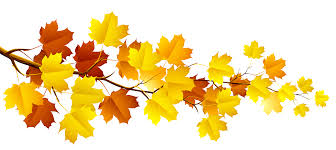 Verses taken from http://www.verseoftheday.comVerses taken from http://www.verseoftheday.comVerses taken from http://www.verseoftheday.comVerses taken from http://www.verseoftheday.comSamaritan’s Purse – Operation Christmas ChildWe are getting to that shoebox time again.  Bridget will be collecting items to fill shoe boxes, and indeed, collecting full shoe boxes.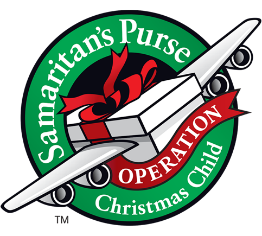 As Bridget will be less mobile for a while, let’s crack on and start collecting things for this appeal.  If anyone can offer to take some shoe boxes over to Huddersfield if Bridget needs it, please let her know.  She won’t be able to drive for a while.Collect:Wakefield Baptist Church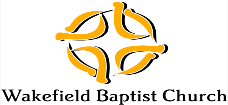 Helping people follow jesus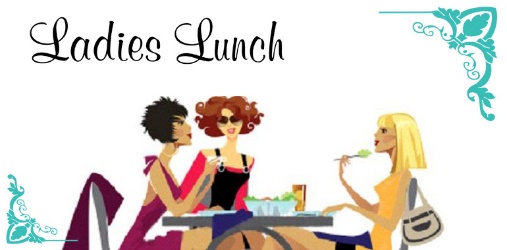 Friday 29th September 2017WARNING!!!Cheesy joke coming up:-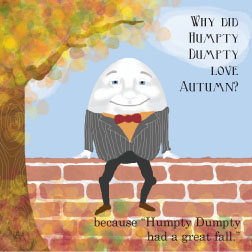 